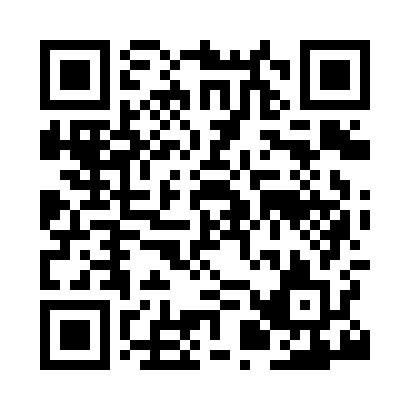 Prayer times for Wirksworth, Derbyshire, UKMon 1 Jul 2024 - Wed 31 Jul 2024High Latitude Method: Angle Based RulePrayer Calculation Method: Islamic Society of North AmericaAsar Calculation Method: HanafiPrayer times provided by https://www.salahtimes.comDateDayFajrSunriseDhuhrAsrMaghribIsha1Mon2:574:451:106:509:3611:232Tue2:584:451:106:509:3511:233Wed2:584:461:116:509:3511:234Thu2:594:471:116:509:3411:225Fri2:594:481:116:499:3411:226Sat3:004:491:116:499:3311:227Sun3:014:501:116:499:3211:228Mon3:014:511:116:499:3111:219Tue3:024:521:126:489:3111:2110Wed3:024:531:126:489:3011:2111Thu3:034:541:126:479:2911:2012Fri3:044:561:126:479:2811:2013Sat3:044:571:126:479:2711:1914Sun3:054:581:126:469:2611:1915Mon3:064:591:126:459:2511:1816Tue3:065:011:126:459:2411:1817Wed3:075:021:136:449:2211:1718Thu3:085:031:136:449:2111:1719Fri3:085:051:136:439:2011:1620Sat3:095:061:136:429:1911:1621Sun3:105:071:136:429:1711:1522Mon3:115:091:136:419:1611:1423Tue3:115:101:136:409:1411:1324Wed3:125:121:136:399:1311:1325Thu3:135:131:136:389:1111:1226Fri3:145:151:136:379:1011:1127Sat3:145:161:136:379:0811:1028Sun3:155:181:136:369:0711:1029Mon3:165:201:136:359:0511:0930Tue3:175:211:136:349:0311:0831Wed3:185:231:136:339:0211:07